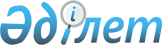 О бюджете сельского округа Гигант на 2020-2022 годыРешение Шиелийского районного маслихата Кызылординской области от 27 декабря 2019 года № 49/7. Зарегистрировано Департаментом юстиции Кызылординской области 30 декабря 2019 года № 7061.
      В соответствии с пунктом 2 статьи 75 Кодекса Республики Казахстан от 4 декабря 2008 года "Бюджетный кодекс Республики Казахстан" и пунктом 2-7 статьи 6 Закона Республики Казахстан от 23 января 2001 года "О местном государственном управлении и самоуправлении в Республике Казахстан", Шиелийский районный маслихат РЕШИЛ:
      1. Утвердить бюджет сельского округа Гигант на 2020 - 2022 годы согласно приложениям 1, 2 и 3, в том числе на 2020 год в следующих объемах:
      1) доходы - 52 374 тысяч тенге, в том числе: 
      налоговые поступления - 3 691 тысяч тенге;
      поступления трансфертов - 48 683 тысяч тенге;
      2) затраты - 55 974 тысяч тенге;
      3) чистое бюджетное кредитование - 0; 
      бюджетные кредиты - 0;
      погашение бюджетных кредитов - 0;
      4) сальдо по операциям с финансовыми активами - 0; 
      приобретение финансовых активов - 0;
      поступления от продажи финансовых активов государства - 0;
      5) дефицит (профицит) бюджета - - 3 600 тысяч тенге;
      6) финансирование дефицита (использование профицита) бюджета - 3 600 тысяч тенге;
      поступление займов - 0; 
      погашение займов - 0; 
      используемые остатки бюджетных средств - 3 600 тысяч тенге.
      Сноска. Пункт 1 - в редакции решения Шиелийского районного маслихата Кызылординской области от 04.12.2020 № 63/6 (вводится в действие с 01.01.2020).


      2. Установить на 2020 год объемы субвенций, передаваемых из районного бюджета в бюджет сельского округа Гигант в сумме 43 154 тысяч тенге.
      3. Настоящее решение вводится в действие с 1 января 2020 года и подлежит официальному опубликованию.  Бюджет сельского округа Гигант на 2020 год
      Сноска. Приложение 1 - в редакции решения Шиелийского районного маслихата Кызылординской области от 04.12.2020 № 63/6 (вводится в действие с 01.01.2020). Бюджет сельского округа Гигант на 2021 год Бюджет сельского округа Гигант на 2022 год
					© 2012. РГП на ПХВ «Институт законодательства и правовой информации Республики Казахстан» Министерства юстиции Республики Казахстан
				
      Председатель сессии Шиелийскогорайонного маслихата

П. Маханбет

      Cекретарь Шиелийскогорайонного маслихата

Б. Сыздық
Приложение 1 к решению
Шиелийского районного маслихата
от 27 декабря 2019 года № 49/7
Категория
Категория
Категория
Категория
Сумма, тысяч тенге
Класс 
Класс 
Класс 
Сумма, тысяч тенге
Подкласс
Подкласс
Сумма, тысяч тенге
Наименование
Сумма, тысяч тенге
1. Доходы
52 374
1
Налоговые поступления
3 691
01
Подоходный налог
411
2
Индивидуальный подоходный налог
411
04
Hалоги на собственность
3 280
1
Hалоги на имущество
123
3
Земельный налог
187
4
Hалог на транспортные средства
2 970
4
Поступления трансфертов 
48 683
02
Трансферты из вышестоящих органов государственного управления
48 683
3
Трансферты из районного (города областного значения) бюджета
48 683
Функциональная группа 
Функциональная группа 
Функциональная группа 
Функциональная группа 
Администратор бюджетных программ
Администратор бюджетных программ
Администратор бюджетных программ
Программа
Программа
Наименование
2. Затраты
55 974
01
Государственные услуги общего характера
21 831
124
Аппарат акима города районного значения, села, поселка, сельского округа
21 831
001
Услуги по обеспечению деятельности акима города районного значения, села, поселка, сельского округа
21 831
06
Социальная помощь и социальное обеспечение
2 581
124
Аппарат акима города районного значения, села, поселка, сельского округа
2 581
003
Оказание социальной помощи нуждающимся гражданам на дому
2 581
07
Жилищно - коммунальное хозяйство
9 773
124
Аппарат акима города районного значения, села, поселка, сельского округа
9 773
008
Освещение улиц населенных пунктов
4 273
011
Благоустройство и озеленение населенных пунктов
5 500
08
Культура, спорт, туризм и информационное пространство
17 160
124
Аппарат акима города районного значения, села, поселка, сельского округа
17 160
006
Поддержка культурно-досуговой работы на местном уровне
17 160
09
Прочие
4 100
124
Аппарат акима города районного значения, села, поселка, сельского округа
4 100
040
Реализация мер по содействию экономическому развитию регионов в рамках Программы "Развитие регионов"
4 100
12
Транспорт и коммуникации
529
124
Аппарат акима города районного значения, села, поселка, сельского округа
529
013
Обеспечение функционирования автомобильных дорог в городах районного значения, селах, поселках, сельских округах
529
3. Чистое бюджетное кредитование
0
4. Сальдо по операциям с финансовыми активами
0
5. Дефицит (профицит) бюджета
- 3 600
6. Финансирование дефицита (использование профицита) бюджета
3 600
7
Поступление займов
0
16
Погашение займов
0
8
Используемые остатки бюджетных средств
3 600
1
Остатки бюджетных средств
3 600
Свободные остатки бюджетных средств
3 600Приложение 2 к решению
Шиелийcкого районного маслихата
от 27 декабря 2019 года № 49/7
Категория
Категория
Категория
Категория
Сумма, тысяч тенге
Класс 
Класс 
Класс 
Сумма, тысяч тенге
Подкласс
Подкласс
Сумма, тысяч тенге
Наименование
Сумма, тысяч тенге
1. Доходы
45650
1
Налоговые поступления
1849
01
Подоходный налог
254
2
Индивидуальный подоходный налог
254
04
Hалоги на собственность
1595
1
Hалоги на имущество
125
3
Земельный налог
190
4
Hалог на транспортные средства
1280
4
Поступления трансфертов 
43801
02
Трансферты из вышестоящих органов государственного управления
43801
3
Трансферты из районного (города областного значения) бюджета
43801
Функциональная группа 
Функциональная группа 
Функциональная группа 
Функциональная группа 
Администратор бюджетных программ
Администратор бюджетных программ
Администратор бюджетных программ
Программа
Программа
Наименование
2. Затраты
45650
01
Государственные услуги общего характера
22193
124
Аппарат акима города районного значения, села, поселка, сельского округа
22193
001
Услуги по обеспечению деятельности акима района в городе, города районного значения, поселка, села, сельского округа
22193
06
Социальная помощь и социальное обеспечение
2666
124
Аппарат акима города районного значения, села, поселка, сельского округа
2666
003
Оказание социальной помощи нуждающимся гражданам на дому
2666
07
Жилищно-коммунальное хозяйство
1343
124
Аппарат акима города районного значения, села, поселка, сельского округа
1343
008
Освещение улиц населенных пунктов
1343
08
Культура, спорт, туризм и информационное пространство
17418
124
Аппарат акима города районного значения, села, поселка, сельского округа
17418
006
Поддержка культурно-досуговой работы на местном уровне
17418
09
Прочие
2030
124
Аппарат акима района в городе, города районного значения, поселка, села, сельского округа
2030
040
Реализация мер по содействию экономическому развитию регионов в рамках Программы "Развитие регионов"
2030
3.Чистое бюджетное кредитование
0
4. Сальдо по операциям с финансовыми активами
0
5. Дефицит (профицит) бюджета
0
6. Финансирование дефицита (использование профицита) бюджета
0
 7
Поступление займов
0
 16
Погашение займов
0
8
Используемые остатки бюджетных средств
0
1
Остатки бюджетных средств
0
Свободные остатки бюджетных средств
0Приложение 3 к решению
Шиелийcкого районного маслихата
от 27 декабря 2019 года № 49/7
Категория
Категория
Категория
Категория
Сумма, тысяч тенге
Класс 
Класс 
Класс 
Сумма, тысяч тенге
Подкласс
Подкласс
Сумма, тысяч тенге
Наименование
Сумма, тысяч тенге
1. Доходы
46289
1
Налоговые поступления
1875
01
Подоходный налог
257
2
Индивидуальный подоходный налог
257
04
Hалоги на собственность
1618
1
Hалоги на имущество
127
3
Земельный налог
193
4
Hалог на транспортные средства
1298
4
Поступления трансфертов 
44414
02
Трансферты из вышестоящих органов государственного управления
44414
3
Трансферты из районного (города областного значения) бюджета
44414
Функциональная группа 
Функциональная группа 
Функциональная группа 
Функциональная группа 
Администратор бюджетных программ
Администратор бюджетных программ
Администратор бюджетных программ
Программа
Программа
Наименование
2. Затраты
46289
01
Государственные услуги общего характера
22504
124
Аппарат акима города районного значения, села, поселка, сельского округа
22504
001
Услуги по обеспечению деятельности акима района в городе, города районного значения, поселка, села, сельского округа
22504
06
Социальная помощь и социальное обеспечение
2703
124
Аппарат акима города районного значения, села, поселка, сельского округа
2703
003
Оказание социальной помощи нуждающимся гражданам на дому
2703
07
Жилищно-коммунальное хозяйство
1362
124
Аппарат акима города районного значения, села, поселка, сельского округа
1362
008
Освещение улиц населенных пунктов
1362
08
Культура, спорт, туризм и информационное пространство
17662
124
Аппарат акима города районного значения, села, поселка, сельского округа
17662
006
Поддержка культурно-досуговой работы на местном уровне
17662
09
Прочие
2058
124
Аппарат акима района в городе, города районного значения, поселка, села, сельского округа
2058
040
Реализация мер по содействию экономическому развитию регионов в рамках Программы "Развитие регионов"
2058
3.Чистое бюджетное кредитование
0
4. Сальдо по операциям с финансовыми активами
0
5. Дефицит (профицит) бюджета
0
6. Финансирование дефицита (использование профицита) бюджета
0
 7
Поступление займов
0
 16
Погашение займов
0
8
Используемые остатки бюджетных средств
0
1
Остатки бюджетных средств
0
Свободные остатки бюджетных средств
0